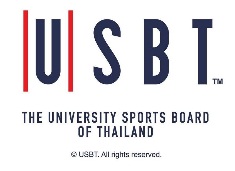 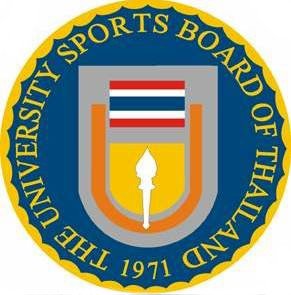 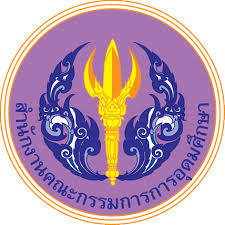 คณะอนุกรรมการฝ่ายส่งเสริมกีฬาเพื่อความเป็นเลิศกำหนดวิธีจัดการแข่งขันกีฬามหาวิทยาลัยฯ ครั้งที่ 47 รอบคัดเลือก--------------------------------------------------	อาศัยอำนาจตามประกาศ คณะอนุกรรมการฝ่ายส่งเสริมกีฬาเพื่อความเป็นเลิศ ในคณะกรรมการบริหารกีฬามหาวิทยาลัยแห่งประเทศไทย เรื่อง รายละเอียดชนิดกีฬาและวิธีจัดการแข่งขันกีฬามหาวิทยาลัยแห่งประเทศไทย ครั้งที่ 47 รอบคัดเลือก ประจำปีการศึกษา 2562 คณะอนุกรรมการฝ่ายส่งเสริมกีฬาเพื่อความเป็นเลิศ จึงกำหนดวิธีจัดการแข่งขัน
กีฬามหาวิทยาลัยแห่งประเทศไทย ครั้งที่ 47 รอบคัดเลือก ไว้ดังต่อไปนี้เขตภาคตะวันออกเฉียงเหนือฟุตซอล ทีมชาย1. จำนวนมหาวิทยาลัยที่สมัครเข้าแข่งขัน 17 ทีม ประกอบด้วย1 มหาวิทยาลัยขอนแก่น				2 มหาวิทยาลัยนครพนม3 มหาวิทยาลัยภาคตะวันออกเฉียงเหนือ		4 มหาวิทยาลัยมหาสารคาม5 มหาวิทยาลัยราชภัฏนครราชสีมา		6 มหาวิทยาลัยราชภัฏบุรีรัมย์7 มหาวิทยาลัยราชภัฏมหาสารคาม		8 มหาวิทยาลัยราชภัฏสุรินทร์9 มหาวิทยาลัยราชภัฏอุดรธานี			10 มหาวิทยาลัยราชภัฏอุบลราชธานี11 มหาวิทยาลัยราชภัฏเลย			12 มหาวิทยาลัยวงษ์ชวลิตกุล13 มหาวิทยาลัยอุบลราชธานี			14 มหาวิทยาลัยเทคโนโลยีสุรนารี15 วิทยาลัยบัณฑิตเอเซีย				16 วิทยาลัยพิชญบัณฑิต17 วิทยาลัยเทคโนโลยีพนมวันท์2. จำนวน 17 ทีม คัดเลือกให้เหลือ 6 ทีม โดยจัดการแข่งขัน ดังนี้     2.1  แบ่งการแข่งขันออกเป็น 5 สาย ๆ ละ 3 ทีม จำนวน 3 สาย และ สายละ 4 ทีม จำนวน 2 สาย     2.2  แข่งขันแบบพบกันหมดในสาย คัดเอาที่ 1 ของทุกสาย เข้ารอบและ ที่ 2 ของสาย4ทีม มาแข่งขันกันแล้วนำทีมชนะเข้ารอบเพิ่มเติมอีก 1 ทีม      2.3  ในกรณีที่เสมอกันในเวลาให้เตะลูกโทษจากจุดเตะโทษ ตามกติกาการแข่งขันของสมาคมฟุตบอลแห่งประเทศไทย  ในพระบรมราชูปถัมภ์ เพื่อหาผู้ชนะ     2.4  การนับคะแนน ทีมชนะได้ 3 คะแนน ทีมแพ้ได้ 0 คะแนน     2.5  ในกรณีที่สายใดมีทีมได้คะแนนเท่ากัน และจะต้องพิจารณาให้ทีมใดทีมหนึ่งเข้าแข่งขันรอบต่อไป ให้จับฉลากจัดอันดับทีมเข้ารอบ3. วิธีจับฉลากแบ่งสาย ให้ดำเนินการ ดังนี้     3.1  ให้จับฉลากทีมต่อไปนี้ เข้าสู่สายในตำแหน่งที่ 1 ของสาย1. มหาวิทยาลัยมหาสารคาม	2. มหาวิทยาลัยราชภัฏอุบลราชธานี3. มหาวิทยาลัยขอนแก่น	4. มหาวิทยาลัยราชภัฏนครราชสีมา5. วิทยาลัยพิชญบัณฑิต	    3.2  ให้จับฉลากทีมต่อไปนี้ เข้าสู่สายในตำแหน่งที่ 2 , ที่ 3 และ ที่ 4 ของสายตามลำดับ          	1. มหาวิทยาลัยนครพนม	2. มหาวิทยาลัยภาคตะวันออกเฉียงเหนือ	3. มหาวิทยาลัยราชภัฏบุรีรัมย์	4. มหาวิทยาลัยราชภัฏมหาสารคาม	5. มหาวิทยาลัยราชภัฏสุรินทร์	6. มหาวิทยาลัยราชภัฏอุดรธานี	7. มหาวิทยาลัยราชภัฏเลย	8. มหาวิทยาลัยวงษ์ชวลิตกุล	9. มหาวิทยาลัยอุบลราชธานี	10. มหาวิทยาลัยเทคโนโลยีสุรนารี		11. วิทยาลัยบัณฑิตเอเซีย		12. วิทยาลัยเทคโนโลยีพนมวันท์	------------------------------------------------วิธีจัดการแข่งขัน ฟุตซอล ทีมชายกีฬามหาวิทยาลัยแห่งประเทศไทย ครั้งที่ 47 รอบคัดเลือกเขตการแข่งขัน ภาคตะวันออกเฉียงเหนือจำนวน 17 ทีม แบ่งออกเป็น 5 สาย คัดเอาทีมเข้าไปแข่งขันรอบต่อไป จำนวน 6 ทีมผลการจับฉลากแบ่งสาย***แข่งขันแบบพบกันหมดในสาย คัดเอาที่ 1 ของทุกสาย เข้ารอบมหกรรม 
และ ที่ 2 ของสาย4ทีม มาแข่งขันกันแล้วนำทีมชนะ เข้ารอบเพิ่มเติมอีก 1 ทีม สาย Aสาย Bสาย CA1B1C1A2B2C2A3B3C3สาย Dสาย ED1E1D2E2D3E3D4E4